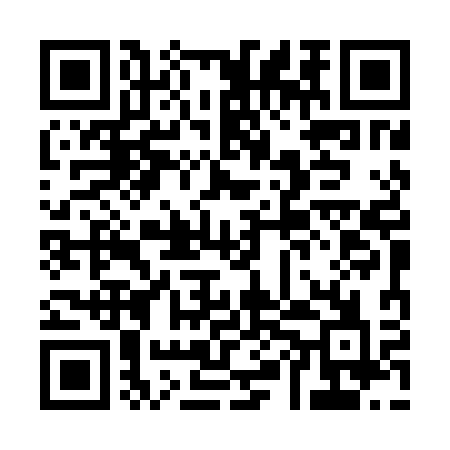 Ramadan times for Szaruty, PolandMon 11 Mar 2024 - Wed 10 Apr 2024High Latitude Method: Angle Based RulePrayer Calculation Method: Muslim World LeagueAsar Calculation Method: HanafiPrayer times provided by https://www.salahtimes.comDateDayFajrSuhurSunriseDhuhrAsrIftarMaghribIsha11Mon4:014:015:5511:423:335:305:307:1712Tue3:583:585:5211:413:355:325:327:1913Wed3:563:565:5011:413:365:335:337:2114Thu3:533:535:4811:413:385:355:357:2315Fri3:513:515:4511:413:395:375:377:2516Sat3:483:485:4311:403:415:395:397:2717Sun3:463:465:4111:403:425:405:407:2918Mon3:433:435:3811:403:435:425:427:3119Tue3:403:405:3611:393:455:445:447:3320Wed3:383:385:3411:393:465:465:467:3521Thu3:353:355:3111:393:485:475:477:3722Fri3:323:325:2911:393:495:495:497:3923Sat3:303:305:2711:383:505:515:517:4124Sun3:273:275:2411:383:525:535:537:4325Mon3:243:245:2211:383:535:545:547:4526Tue3:213:215:2011:373:545:565:567:4727Wed3:183:185:1711:373:565:585:587:4928Thu3:163:165:1511:373:576:006:007:5229Fri3:133:135:1311:363:586:016:017:5430Sat3:103:105:1011:364:006:036:037:5631Sun4:074:076:0812:365:017:057:058:581Mon4:044:046:0612:365:027:077:079:012Tue4:014:016:0312:355:037:087:089:033Wed3:583:586:0112:355:057:107:109:054Thu3:553:555:5912:355:067:127:129:085Fri3:523:525:5612:345:077:147:149:106Sat3:493:495:5412:345:087:157:159:127Sun3:463:465:5212:345:107:177:179:158Mon3:433:435:4912:345:117:197:199:179Tue3:403:405:4712:335:127:207:209:2010Wed3:373:375:4512:335:137:227:229:22